KEMENTERIAN PENDIDIKAN, KEBUDAYAAN, RISET, DAN TEKNOLOGI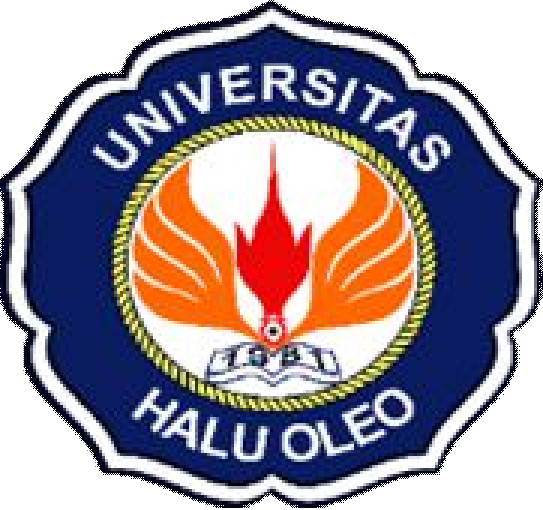 UNIVERSITAS HALU OLEOFAKULTAS PERIKANAN DAN ILMU KELAUTANKampus Hijau Bumi Tridharma, Jalan H.E.A Mokodompit Telepon/Fax (0401) 3193782, Kendari 93232Laman www.fpik.uho.ac.idFORMULIR PENGGUNAAN RUANGAN DAN FASILITAS LABORATORIUMKendari,	   202...Menyetujui,Peminjam	Kepala Lab. Unit ProLinkDr. Bahtiar, S.Pi., M.Si……………………….	NIP 197701142000121001*) Catatan : 1) Pengurusan Administrasi harus dilakukan 3 hari sebelum pengambilan alat/fasilitas lab.2) Apabila Peralatan yang dipinjam terjadi kerusakan/hilang, peminjam wajib untuk memperbaiki/mengganti alat tersebutNama LaboratoriumNama LaboratoriumNama LaboratoriumNama Laboratorium::::::NamaNamaNamaNama::::::NIMNIMNIMNIM::::::AlamatAlamatAlamatAlamat::::::Instansi/Program StudiInstansi/Program StudiInstansi/Program StudiInstansi/Program Studi::::::Telpon/FaxTelpon/FaxTelpon/FaxTelpon/Fax::::::Jenis KegiatanJenis KegiatanJenis KegiatanJenis Kegiatan: a. Pengajaranb. Penelitianc. Praktikum	d. Lainnnyac. Praktikum	d. Lainnnyac. Praktikum	d. LainnnyaJudul Kegiatan/PenelitianJudul Kegiatan/PenelitianJudul Kegiatan/PenelitianJudul Kegiatan/Penelitian::::::Bentuk FasilitasBentuk FasilitasBentuk FasilitasBentuk Fasilitas: a. Laboratoriumb. Peralatanc. Bahan Habis Pakaic. Bahan Habis Pakaic. Bahan Habis PakaiLama Waktu Penggunaan LabLama Waktu Penggunaan LabLama Waktu Penggunaan LabLama Waktu Penggunaan LabNo.Jenis AlatJumlah PemakaianTanggal PemakaianTanggal PengembalianKeterangan Pengembalian (Rusak/Cacat/Lainnya)Jenis Bahan Habis PakaiJumlah PemakaianTanggal PemakaianParaf123456789101112131415